American Beefalo Association 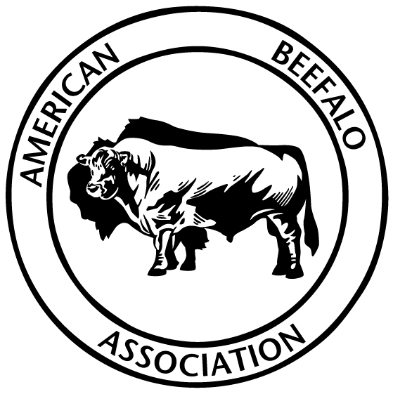 Election 2022Ballots are to be filled out by the designated voter per your choice on your membership. Please fill in the the information below. If your membership annual renewal is not paid by March 17th 2022 your vote WILL NOT be counted. Ballots are to be mailed to:  1761 Lawrence Rd. , Franklin, TN 37069Name of Farm/Ranch:___________________________________________________________________Farm/Ranch Address with State & Zip Code:__________________________________________________________________Member Number:___________Candidates:   choose three(3):Dana Camerena         					Amber Sapp             (Washington)							(Georgia)John Fowler  						Bret Green	(Missouri)							(Michigan)